RESULTADO – TOMADA DE PREÇON° 20232111TP52411HEAPAO Instituto de Gestão e Humanização – IGH, entidade de direito privado e sem finslucrativos, classificado como Organização Social, vem tornar público o resultado daTomada de Preços, com a finalidade de adquirir bens, insumos e serviços para o HEAPA -Hospital Estadual de Aparecida de Goiânia, com endereço à Av. Diamante, s/n - St. Condedos Arcos, Aparecida de Goiânia/GO, CEP: 74.969-210.OBS: ENVIADO PDF DE CONFIRMAÇÃO BIONEXO COM AS INFORMAÇÕES DE RESULTADOVENCEDORPRODUTOESCADA 2DEGRAUSC/QUANTVALOR UNITÁRIO VALOR TOTAL01749,77749,77LUMAR INDUSTRIA DEMOVEIS HOSPITALARLtda ME CNPJ:CORRIMÃOPARAEXAMESDOPPLER-LADO04.921.503/0001-50TOTAL:749,7752411/2023Goiânia/GO, 16 de janeiro de 2024.LUCAS AUGUSTOVITORINOAssinado de forma digital porLUCAS AUGUSTO VITORINODados: 2024.01.16 09:25:32 -03'00'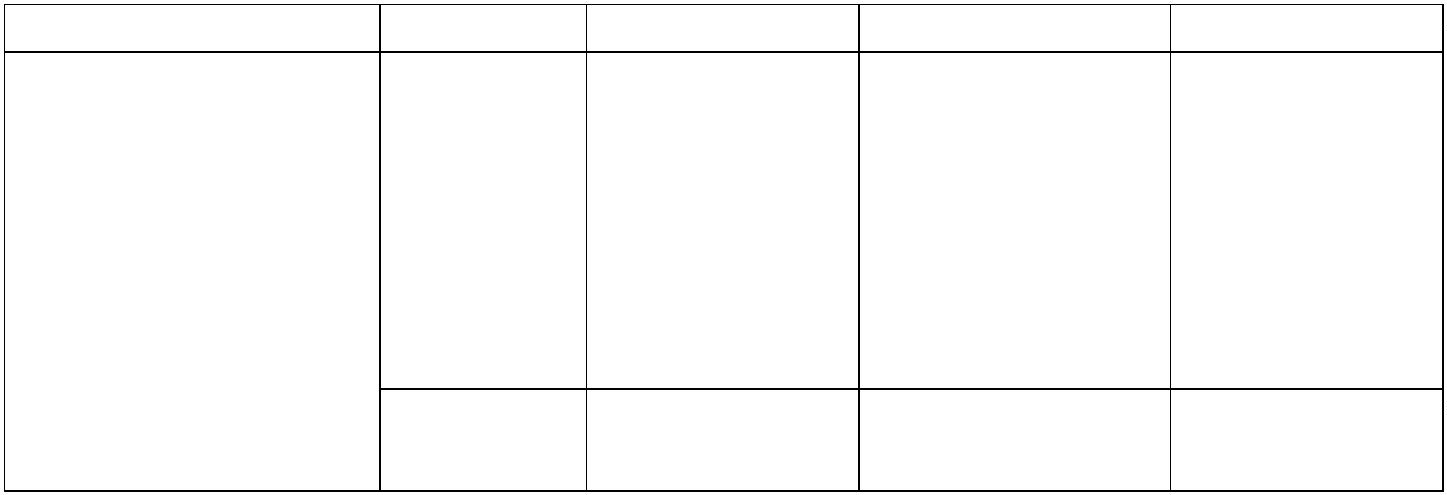 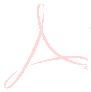 